UPDATED: MCD Council Meeting AgendaThursday, June 7, 2018, 10:00 am to 2:30 pmMetro Square Lower Level, Room 2121 East 7th Place, St. Paul, MN 5510110:00 am:	Call to order (5 minutes).ACTION: Approval of Agenda and ACTION: Approval of Minutes10:05 am:	Welcome and Introductions (5 minutes).10:10 am:	Agency Report: Joan Willshire, Executive Director (20 minutes).10:30 am:	Agency Planning (60 minutes).Strategic Plan and Work Plan, Planning11:30 am:	Legislative Update: Joan and Erica (30 minutes).12:00 pm:	Committee Updates (15 minutes).AccessCouncil Vitality12:15 pm:	Break (45 minutes).1:00 pm:	Presentation: Quality of Life – Darlene Zangara, OIO (45 minutes).1:45 pm:	Presentation: Comprehensive Abuse Prevention Plan, Nancy Fitzsimons (30 minutes).2:15 pm:	Chair’s report (10 minutes).2:25 pm:	Public Comment (5 minutes).2:30 pm:	AdjournTo request a reasonable accommodation or alternative format of this document, contact us at 651-361-7800 or council.disability@state.mn.us.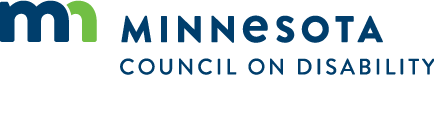 